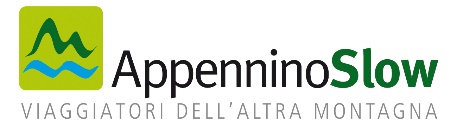 15 Novembre orario 16:00-19:30 – Incontro teorico in aula – “Il Sergente” Via S. Lucia 26, Barberino di Mugello (FI)22 novembre2017 orario 9:30-16:00 – Uscita in ambiente sulla “Via degli Dei” Brento, Circolo di Monte Adone. 	
La partecipazione agli incontri permette il riconoscimento di 3 CFU AIGAE DATI E INFORMAZIONI DELLLA GUIDA AMBIENTALE ESCURSIONISTICA PARTECIPANTENome e Cognome    ________________________________________________Telefono    ________________________________________________________E-mail    __________________________________________________________ N° Tessera AIGAE  __________________________________________________Conosci l’itinerario escursionistico “Via degli Dei“                  SI                            NOHai mai avuto esperienze di accompagnamento professionale di persone con disabilità                                                                                                                        SI                            NO Al termine della serata del 15 Novembre sarà possibile cenare al Ristorante “Il Sergente” al prezzo convenzionato di 18€ con piatti tipici mugellaniIntendo rimanere a cena a prezzo convenzionato                                                                                                                                                                    FIRMAScheda da inviare compilata all’indirizzo mail: info@appenninoslow.it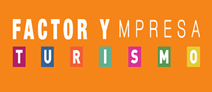 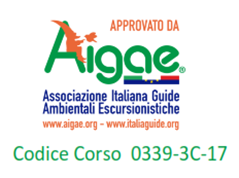 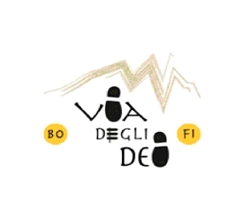 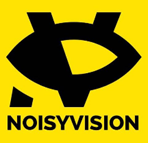 